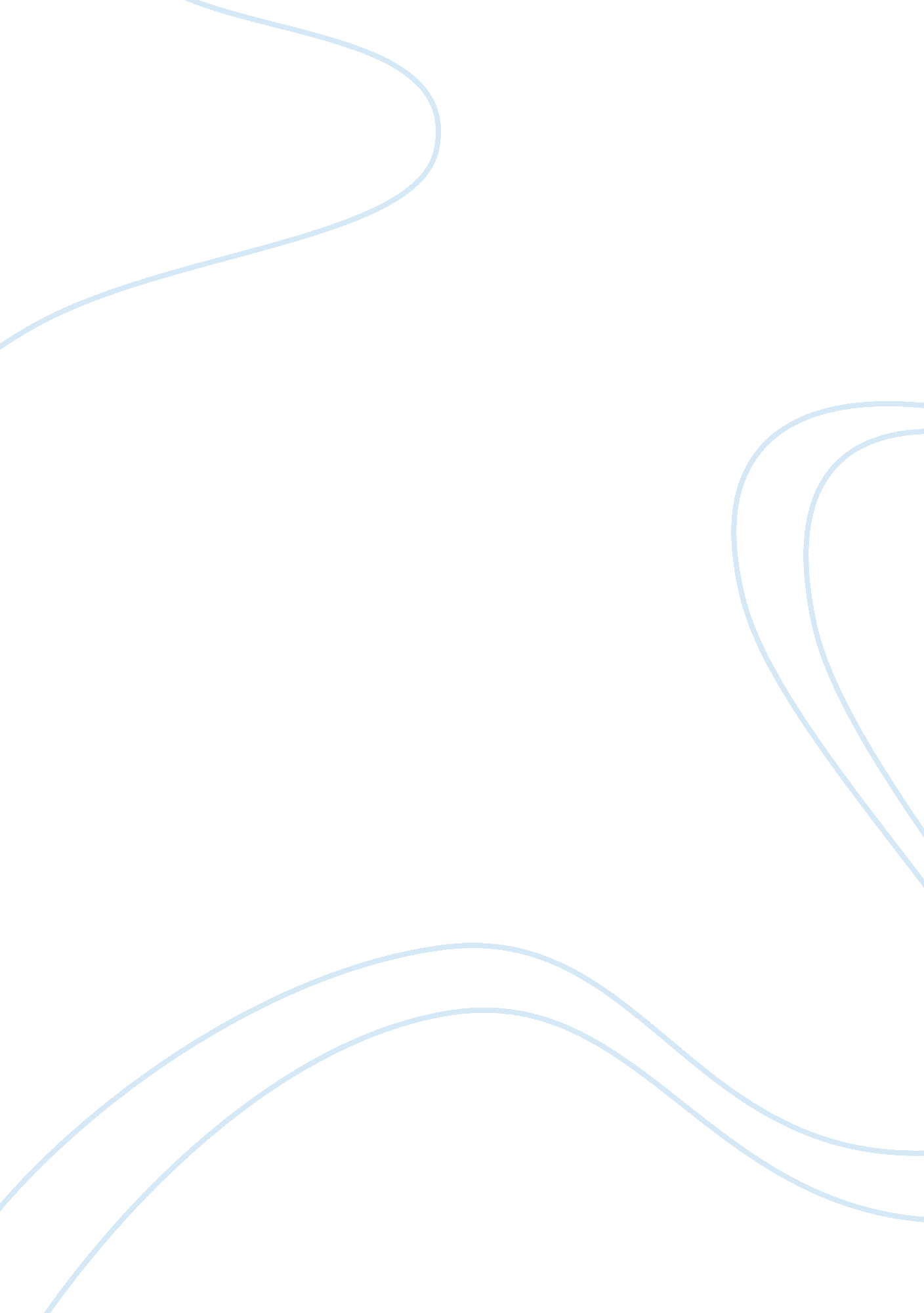 Free essay about the parenthoodSociology, Communication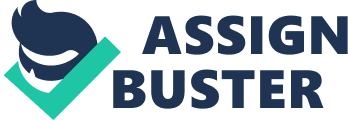 Parenthood This movie teaches a lot on various characteristics that are considered to be essential in marriage and raising children. These lesson re used to shape how people view marriage in a Christian way. People have been known to have various views of marriage and this movie helps paint a picture of it. There are very many people who have gone through marriage and as this movies depicts the challenges incurred which include the issue of divorce , raising the children and how to conduct yourself as a couple. 
The movie revolves around 4characters whose lives are critically analyzed as we see how their marriages work and how they will be treated. Gil, Helen, Larry and Susan have their own marriage how they are treating them is different. The marriage between parents of these four children depicts how life can be different for people when they were born of the same mother. They all have different parenting and relationship ideas which bring contrast to the whole movie and a bit of reality. The relationship of the children to their sons and daughter can be seen to vary in a unique way since they all believe what they are doing is right by the way. This can be seen by the way the father pays someone to babysit the child during a game which it is considered uses by the child since the child is looking for a relationship not a person just watch a game with him. 
The marriage of Larry fell part because of the different meanings of marriage both spouses had. The initial days of the wedding and marriage were okay but when they faced the real issues, things went into a different twist and people went diving into their own cages which resulted into the collapse of these marriages. There are few things about marriage that people should understand with an aim of ensuring the have a good picture and a good marriage with a spouse which are elucidated below. 
The essence of relationships is to create a bond that is meant to foster good relationships by both parties. This is meant to help each other grow and become more together in the way people relate with each other. Marriage is considered to be a union of two people with different background who come together to build a family unit. Each of them comes with own form ideologies and beliefs which the hold on to strongly. This essence of being new entities is where you forget your new path to build a new home with hopes and dreams being present. Relationships are the coming together of two people with different things that form a common ground for them to bond. There are different types that are elaborated below. 
Intimate relationships are the ones, which both parties feel they are like one. They feel the same emotions about each other and they consider themselves inseparable. This type of feeling is said to be the essence of being in love since you are considered one. The example of this is when the couple is holding each other and sharing the deepest feeling of each other. People often tend to says this is the best feeling a couple can have about each other. The bad thing about this type of relations does not exist according to various though this is a relative thing since people are entitled to their own opinion about things. 
Passionate relationships are the ones which people are said to share emotional bond with each other. This bond is said to be strong and true. People often consider this when the couple would do anything for their love to be maintained. This considered to be the upside and downside of this type of relationship. They will do anything good or bad to ensure that nothing comes between them or anyone. This is where when they break up one party may decide to stalk the other party in the name of love and addiction to them. This can turn to be violent if they do not know how to handle this kind of emotional relationship. 
Commitment relationship is where there is just the conviction to be together no matter what. The essence of love and emotion can be absent in this type of relationship. The commitment makes each part to be ready to do anything to ensure nothing comes between them. The line between good and bad can be crossed easily in this relationship. A person can even hold the other party without their consent in the name of commitment to this relationship. This is what people consider to be crazy in love. The essence of any relationship is a combination of all these forms of relations with each party being happy with each other. This is what is considered to be the best type of relationship any two human beings can ever have. 
A relationship is meant to build each other emotional and physically. Commitment relationship is where there is just the conviction to be together no matter what. The essence of love and emotion can be absent in this type of relationship. The commitment makes each part to be ready to do anything to ensure nothing comes between them. The line between good and bad can be crossed easily in this relationship. A person can even hold the other party without their consent in the name of commitment to this relationship. This is what people consider to be crazy in love. The essence of any relationship is a combination of all these forms of relations with each party being happy with each other. This is what I look in the relationship that I will have with my spouse who I will marry and build a home together. 
The essence of any relationship is for each other to build in the ambitions that people have. As a couple each of us have our own different goals and ambitions in regards to our careers. The aim that I’m going for is that I help her pursue her goals and dreams in the careers. We have been to achieve all these and we will support each other to build each other. The essence of a relationship is to build people in all ways and careers is one of them. 
The income and expenditure of the family should be shared equally among us. The family is meant to be a unit of its own and share the expenses. Family expenses are meant to be shared among both spouses since each of them is building each other and sharing experiences. The salaries of both spouses are used by each other with the aim of building the family. Children expenses are the responsibility of both parent; both parents should agree to build the family and share the expenses equally. 
The property of the family is meant to be owned by both spouses and this is what I would like for my family. The essence of being a family is owning each everything as a family so that each person is being a member of the assets. Assets and liabilities of the house are acquired equally using the decision of both spouses in the family. The issue of being one means everything is shared equally and people own everything together. The essence of being together as a family is to be there for each other as a family in all matters and there are no limitations in regards to them. 
The debt of the family is meant to be owned by both spouses and this is what I would like for my family. The essence of being a family and is owning each everything as a family so that each person is being a member of the assets. Assets and liabilities of the house are acquired equally using the decision of both spouses in the family. The issue of being one means everything is shared equally and people own everything together. The essence of being together as a family is to be there for each other as a family in all matters and there are no limitations in regards to them. The living arrangement is where we will decided to live together and build our home. We will make the choice as a family and it will be that way always. People have been known to build themselves in very many areas and as a family we will choose the location of our house and how the house will be. 
My will decoded on how chores will be done and i will support her all the way. This will be to ensure that each family member knows the role they will play and at what time they are required. This is an important issue because the uniformity of decision made by both parents ensures the children know who is in charge at all times and people will grow to learn to help each other always. 
Intimate relationships are the things that I expect, which both parties feel they are like one. They feel the same emotions about each other and they consider themselves inseparable. This type of feeling is said to be the essence of being in love since you are considered one. The example of this is when the couple is holding each other and sharing the deepest feeling of each other. People often tend to says this is the best feeling a couple can have about each other. The bad thing about this type of relations does not exist according to various though this is a relative thing since people are entitled to their own opinion about things. Passionate relationships are the ones which I prefer and people are said to share emotional bond with each other. This bond is said to be strong and true. People often consider this when the couple would do anything for their love to be maintained. This considered to be the upside and downside of this type of relationship. They will do anything good or bad to ensure that nothing comes between them or anyone. This is where when they break up one party may decide to stalk the other party in the name of love and addiction to them. This can turn to be violent if they do not know how to handle this kind of emotional relationship. The mixture of this two will build a strong sexual relationship and with each party being satisfied always. 
Communication at home is the backbone of all the operations. Communication is the flow of information within and without the family. Communication requires human input to ensure it is successful. The medium of communication is the way in which the message is passed and should be a one which both the sender and receiver can be able to use. This is another aspect that can be affected by human character and personality in the communication process. Communication in the organization is categorized into the following: - Upward communication – This is where children pass information to the parents. 
- Downward communication – This is where parents pass information to those below them using the chain of command. 
- Horizontal communication – This is where children passes information with each other. 
The above channels of communication are affected by human input since it is all controlled by human beings. The communication channel and medium should be the one which complements the behavior, character and personality of an individual. This ensures effective communication takes place. This is the kind of communication for my family at all times. 
We will both agree the religion that the children will follow. We might be from different religion but we must reach a compromise that will benefit the family and ensure the family grows spiritually at all times. 
The problems that we will face as a family we will try and solve them always no matter the situation that comes our way. The family will always be there to build and both families will each other to become one. Problems will always be there and there will there will be times of growth. Divorce will not be the option at all. We aim to have two children but this will be according to the agreement that we decided upon when we sit down and agree. 
Human growth and development is something that is sensitive in all angles. There have been various theories proposed by various Social scientists to describe and understand each stage. One of the scientists is called Erik Erickson. He described that human beings go through eight critical stages of growth in their life span. These stages have an impact on how the person character will end up being. 
This movie depicts all these things with the aim of showing what marriage is all about and how it should be conducted to ensure it reaps the best fruits. References https://www. drvc-faith. org/marriagePrep. html? doing_wp_cron= 1386364793. 2833590507507324218750https://www. smartmarriages. com/index. html 
Brooks . J. B (2000) Parenting. McGraw-Hill. 
Pruet K (2010) Partnership Parenting: How Men and Women Parent Differently-Why It Helps Your Kids and Can Strengthen Your Marriage. ReadHowYouWant. com. 